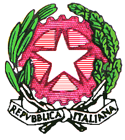 ISTITUTO COMPRENSIVO “Gian Giacomo  Ciaccio Montalto”Via Tunisi, 37 - 91100 TRAPANI – Tel 0923 20398 Telefax 0923 20106 CF: 80004160810 - C.M.: TPIC836004 e-mail tpic836004@istruzione.it – PEC tpic836004@pec.istruzione.itwww.icciacciomontalto.edu.it VERBALE N. DEL CONSIGLIO DI CLASSESCRUTINIO II QUADRIMESTREANNO SCOLASTICO 2020-2021CLASSE … SEZ… - SCUOLA PRIMARIA/SECONDARIA I GRADOL’anno…., il giorno … del mese di giugno, alle ore…, per mezzo della piattaforma Google Meet, si riunisce in videoconferenza il Consiglio della classe …sez….  della Scuola Primaria/Secondaria di I grado, con la sola presenza della componente docenti,  per discutere il seguente O.d.G.:Lettura e approvazione verbale seduta precedente;Operazioni di scrutinio 2° quadrimestre;Sono presenti i docenti: Sono assenti i Docenti: ________________________________________________ sostituiti da _____________________________________________________________________________Presiede la seduta☐  il Dirigente Scolastico, dott.ssa Anna Maria Sacco.☐ l’insegnante ______________________________________delegato dal dirigente scolastico ai sensi dell’art. 5 T.U. n.297/94.Redige il verbale l’insegnante ………..Il Presidente, accertata la validità della seduta, dà luogo alla trattazione dei punti all’O.d.G..Punto 1.  Lettura e approvazione verbale della seduta precedente.________________________________________________________________________________Punto 2. - Operazioni di scrutinio 2° quadrimestre.Il Presidente, prima di dare inizio alle operazioni di scrutinio, ricorda che le stesse dovranno svolgersi secondo quanto previsto  dalla normativa vigente in materia di Valutazione nel Primo Ciclo di Istruzione e deliberato dal Collegio dei Docenti. Il Coordinatore dà lettura della Relazione finale sulla classe, che, ampiamente discussa, viene condivisa da tutti i docenti e allegata al presente verbale. Prima di procedere alla valutazione e all’assegnazione dei voti finali, il Consiglio di classe prende atto del numero complessivo delle assenze documentate per ciascun alunno nel corso dell’anno scolastico.☐ Il Consiglio di classe, verificato l’abbandono della frequenza scolastica antecedente al 15 marzo, considerato un ritiro di fatto dalla scuola, delibera all’unanimità / a maggioranza di non procedere allo scrutinio dei seguenti alunni(N.B.: motivare eventuali deliberazioni a maggioranza):☐ Il Consiglio di classe, preso atto che i seguenti alunni non hanno frequentato le lezioni per almeno tre quarti dell’orario annuale, ai sensi dell’art. 11 comma 1 del D.Lgs. 59/2004; visto il mancato conseguimento del limite minimo di frequenza, comprensivo delle deroghe riconosciute, delibera all’unanimità / a maggioranza l’esclusione dallo scrutinio finale e la non ammissione alla classe successiva o all’esame di Stato dei seguenti alunni(N.B.: motivare eventuali deliberazioni a maggioranza).☐ Il Consiglio di classe delibera all’unanimità di procedere al regolare scrutinio dei seguenti alunni(N.B.: motivare eventuali deliberazioni a maggioranza) che, pur non avendo frequentato le lezioni per almeno tre quarti dell’orario annuale, ai sensi dell’art. 11 comma 1 del D.Lgs. 59/2004, si trovano nei casi di deroga deliberati dal Collegio docenti:.In base a quanto esposto sopra, il Consiglio di classe delibera all’unanimità di procedere al regolare scrutinio dei seguenti alunni:Sulla base delle predette osservazioni collegiali vengono definitivamente approvati i voti e si procede alla formulazione dei giudizi relativi al processo formativo e al livello globale di sviluppo degli apprendimenti conseguito da ciascun alunno.La deliberazione dei giudizi sul processo formativo e sul livello globale di sviluppo degli apprendimenti, è assunta a maggioranza/all’unanimità.Si procede, quindi, per ciascun alunno, alla formulazione del giudizio sintetico sul comportamento, sulla base degli indicatori e dei descrittori individuati dal Collegio dei docenti:La deliberazione dei giudizi sintetici sul comportamento è assunta a maggioranza/all’unanimità.Le valutazioni degli alunni BES sono riferite al PEI o al PDP.Si procede quindi all’attribuzione dei voti nelle singole discipline come da Tabellone dei voti allegato. Si procede alla registrazione elettronica delle valutazioni dei singoli alunni.Visti i voti attribuiti all’unanimità, risultano ammessi alla classe successiva/all’Esame conclusivo del I Ciclo  i seguenti alunni che non hanno riportato valutazioni inferiori a 6/10 in ciascuna disciplina:Visti i voti attribuiti all’unanimità risultano ammessi alla classe successiva/all’Esame conclusivo del I ciclo i seguenti alunni che presentano insufficienze non gravi in una o più discipline (valutazione inferiore a 6/10):Si provvede a redigere la scheda delle carenze, che sarà allegata al documento di valutazione e trasmesso alla famiglia dell’alunno. Per gli alunni ammessi all’esame di Stato il Consiglio, su proposta del docente coordinatore, esprime il VOTO DI AMMISSIONE, considerando il “percorso scolastico compiuto dall'alunna o dall’alunno”, come di seguito riportato:Per quanto riguarda le modalità di svolgimento degli Esami di Stato conclusivi del I Ciclo d’Istruzione si riporta quanto segue.Terminata la trattazione di tutti i punti all’O.d.G., il Presidente procede al controllo e alle firme degli atti dello scrutinio. Il Coordinatore provvederà a inviare alla Segreteria della Scuola e nel registro elettronico:1. il presente verbale firmato da tutti i docenti del Consiglio di classe (1 copia da allegare al registro dei verbali. Una copia del presente verbale, recante la firma autografa di tutti i docenti del Consiglio di classe, sarà inserito nel registro elettronico);2. il tabellone definitivo dei voti, firmato da tutti i docenti del Consiglio di classe (1 copia da allegare al verbale, 1 copia da consegnare in segreteria).Alle ore ____________, dopo la lettura e l’approvazione del presente verbale, il Presidente dichiara conclusi i lavori e la seduta è tolta.Il Consiglio di ClasseMaterieDocenticognomenomeCognomenomeCognomeNomeCognomeNomeAlunnoProcesso formativo e livello globale dei sviluppo degli apprendimenti1. 2. AlunnoValutazione(Ottimo, Distinto....)Descrittore1. 2. nomeU/MNomeU/MnomeU/MNomeU/MCognome e NomeVOTO DI AMMISSIONEGli alunni delle classi terze delle scuola secondaria di primo grado presenteranno per l’esame conclusivo del primo ciclo un elaborato inerente una tematica individuata dal Consiglio di Classe per ciascun alunno. La tematica:a) è individuata tenendo conto delle caratteristiche personali e dei livelli di competenza dei singoli alunni;b) consente l’impiego di conoscenze, abilità e competenze acquisite sia nell’ambito del percorso di studi, sia in contesti di vita personale, in una logica trasversale di integrazione tra discipline.L’elaborato consiste in un prodotto originale realizzato sotto forma di presentazione multimediale, mappa o insieme di mappe, produzione artistica o tecnico-pratica o strumentale per gli alunni frequentanti i percorsi a indirizzo musicale.Nell’elaborato ciascun alunno svilupperà un percorso a partire da:un libro/ una lettura / una poesiaun dipintoGli elaborati saranno presentati dall’alunno stesso in forma orale davanti ai docenti del Consiglio di Classe. Prima della discussione dell’elaborato, gli alunni si presenteranno attraverso un percorso di presentazione personale che coinvolge le varie discipline dal titolo “Mi presento alla scuola secondaria di 2° grado”.Per gli alunni con disabilità o con disturbi specifici dell’apprendimento o con bisogni educativi speciali non certificati, l’assegnazione dell’elaborato e la valutazione finale sono condotte sulla base, rispettivamente, del Piano Educativo Individuale e del Piano Didattico Personalizzato.Secondo quanto espresso dall’O.M. n. 52/2021, l’Esame terrà conto del profilo finale dello studente secondo le Indicazioni nazionali per il curricolo, con particolare attenzione alla capacità di argomentazione, di risoluzione di problemi, di pensiero critico e riflessivo, del livello di padronanza delle competenze di educazione civica. è comunque accertato il livello di padronanza degli obiettivi e dei traguardi di competenza previsti dalle Indicazioni nazionali come declinati dal curricolo di istituto e dalla programmazione specifica dei consigli di classe e, in particolare: a) della lingua italiana o della lingua nella quale si svolge l’insegnamento; b) delle competenze logico matematiche; c) delle competenze nelle lingue straniereper i percorsi a indirizzo musicale, nell’ambito della prova orale è previsto anche lo svolgimento di una prova pratica di strumento. per gli alunni con disabilità l’assegnazione dell’elaborato, la prova orale e la valutazione finale sono definite sulla base del piano educativo individualizzato. per gli alunni con disturbi specifici dell’apprendimento, l’assegnazione dell’elaborato e la prova orale sono definite sulla base di quanto previsto dal piano didattico personalizzato. Il SegretarioIl PresidenteDOCENTEDISCIPLINAFIRMA